FORMULAIRE DE DEMANDE D’INSCRIPTION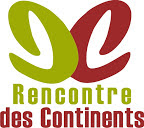 Formation - 7 jours pour (se) former à l’Alimentation Durable7 jours pour agir et penser le monde autrement !Formulaire à renvoyer par mail, au plus tard le lundi 14 mars 2016, à Alice NORMAND : alice@rencontredescontinents.besous le format « NOM Prénom – Demande d’inscription »Notes préalables 1 - L'inscription au cycle requiert la participation complète aux 7 journées de formation2 - Il y a un maximum de 20 places disponibles. Afin de garantir une richesse dans l'échange d'expérience au sein du groupe, RdC procédera à une sélection des participants et veillera à garantir une certaine diversité des profils retenus. Nous vous demandons donc d'être assez précis dans vos indications3- Vous recevrez une confirmation de votre inscription au plus tard le jeudi 17 mars 4 - Tous les derniers détails pratiques vous seront envoyés ultérieurement, quelques jours avant le début de la formationCoordonnées personnellesNom – Prénom :Date de naissance :Adresse mail perso/pro :Numéro de Gsm :Adresse complète (rue, n°, code, ville) :Projet ou implication par rapport à la thématique alimentaireCette formation est destinée à des acteurs éducatifs au sens large. Elle s'adresse donc à des porteurs de projet et/ou des animateurs/personnes relais et/ou actives dans des projets en lien avec la thématique alimentaire.Expliquez en quelques phrases : - Quelle est votre activité - votre fonction - les activités que vous souhaitez mettre en place en lien avec l'alimentation? - Est-ce votre projet est déjà en cours ou juste à l'étape d'élaboration- Qui en est le porteur ? - Quel est son/ses objectif(s) (pédagogiques, politiques, institutionnels, personnels...)? - Quel changement vise-t-il ?Connaissances personnelles sur les enjeux liés à l'alimentation durable, la souveraineté alimentaire, l'agriculture paysanne, la protection de l’environnement, la promotion de la santé...Comment estimez-vous en général vos connaissances en alimentation durable ? Merci de précisez au mieux sur quel(s) aspects ?Très bonnes – Assez bonnes – bonnes – peu avancées – pas du tout avancées Sur quel(s) aspect(s) ? : Quel(s) est(sont) le(les) enjeu(x)/aspect(s) qui vous intéresse(ent) le plus dans la thématique de l'alimentation ? (cochez maximum 3 cases)⎕ Le « penser global »⎕ L'aspect Nord-Sud, Souveraineté Alimentaire⎕ L'aspect environnemental⎕ L'aspect lié à la diversité culturelle et sociale⎕ Les aspects liés à la santé⎕ Les aspects économiques⎕ Les aspects lié à l'éducation et aux méthodologies éducatives⎕ Les aspects liés aux savoirs et savoirs faire-être⎕ Les alternatives locales⎕ Autre, précisez : Attentes et motivationsQuelles sont vos attentes par rapport à cette formation ?- Sur le fond :- Sur la forme :Les questions les plus importantes que vous vous posez en lien avec la thématique de l'alimentation sont :  --Exposez en quelques lignes votre motivation principale pour participer à cette formation :Association / institution / groupe / collectif d'activités / activité Nom :Adresse mail générale : Site web :Téléphone :Adresse complète (rue, n°, code, ville) :Principales activités et missions de l'organisation/ de votre activité :Type(s) de public avec le(s)quel(s) vous travaillez / vous souhaitez travailler (jeunes, adultes, associatif, institutions, habitants, etc.) :Secteur :⎕ Éducation relative à l'environnement⎕ Éducation au développement⎕ Éducation à la citoyenneté mondiale active⎕ Promotion de la santé⎕ Éducation permanente⎕ Milieu scolaire⎕ Secteur social⎕ Secteur jeunesse / enfants ⎕ Autre, précisez : Lien(s) de l'organisation avec la thématique alimentaire : ⎕ Non ⎕ Oui, précisez si vous travaillez déjà sur la thématique alimentaire ou un thème lié ? De quelle manière, dans quelle(s) activité(s), projet(s) ?PaiementLes frais de participation de 280 € doivent être versés pour le 17 mars au plus tard  à Rencontre des Continents asbl - Numéro de compte : 001-5097137-57  - Indiquez dans la communication : votre NOM + prénom + la mention ''Cycle pro 2016''Souhaitez-vous recevoir une facture ? ⎕ NON⎕ OUI, précisez l’adresse complète de facturation : Pour toute information complémentaire :Alice NORMANDE-mail : alice@rencontredescontinents.beTél :  +32(0)2-734.23.24Pour visiter le site ou s’inscrire à la Newsletter, c’est par ici !